ANEXO IV - Formulário para RecursoNome do candidato:  	Motivo/justificativa do recurso: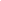 Declaro que as informações fornecidas neste recurso estão de acordo com a verdade, são de minha inteira responsabilidade e estou ciente das suas implicações legais.Local/Data:	,	/	/2023.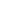 Assinatura do candidato